Digital CitizenshipStandards:	FT9.1-Demonstrate an understanding of the importance of privacy and security within relevant technological tools.	FT9.2-Analyze the effect of technology on relationships and communication.	FT9.3-Demonstrate the complexity of safe, legal and responsible creation of digital footprints and reputations.	FT9.4-Follow ethical and legal guidelines in gathering and using digital information and applications.	FT9.5-Effectively decipher reliable information on the web.	FT3.1-Create a presentation using presentation software	FT3.3-Add visual appeal and animation to a presentation	FT3.4-Add visual elements to a presentation	FT3.5-Share and present professional presentations.Learning Targets: 	Students will be able to create and deliver a professional presentation.	Students will be able to research and ascertain relevant information on a digital citizenship element.	Students will develop an improved understanding of each of the nine digital citizenship elements.Assignment Overview:You and a partner will educate other students in the class on an assigned digitial citizenship element.Each partnership will be given a different element to research.As a partnership, you must develop a PowerPoint presentation that will give insight to other students about the digital citizenship element.All students must actively participate in the activity to earn a grade.
(Pay attention when others are presenting)Be creative. Digital citizenship is a very important yet difficult and broad topic.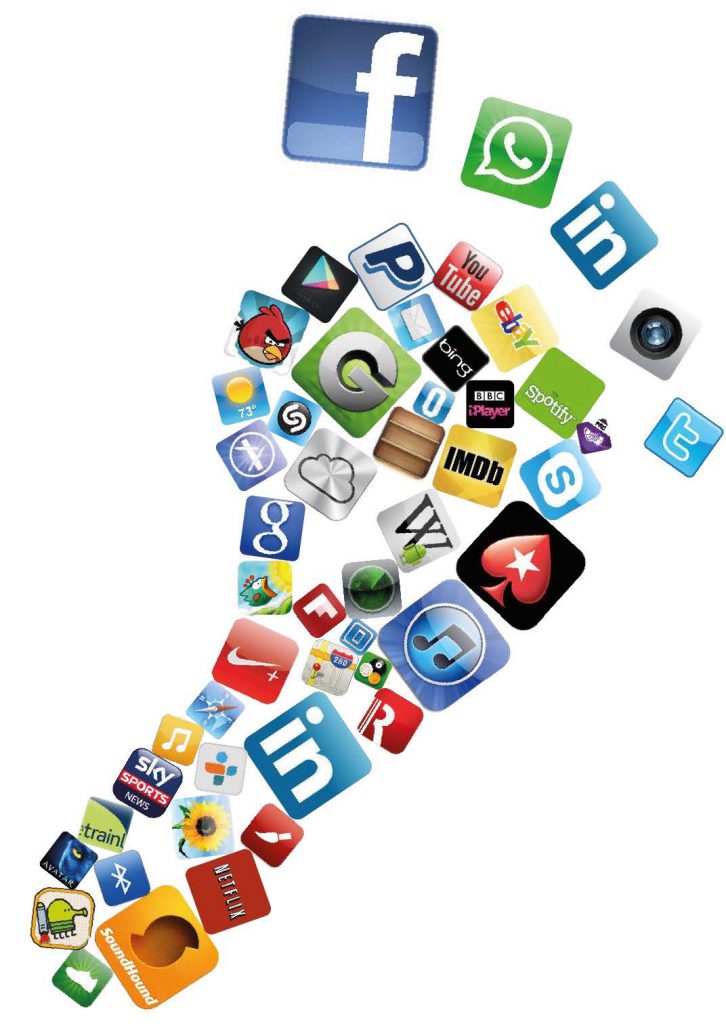 Requirements:Create a presentation that lasts 6 minutes on your digital citizenship element in order to “teach” the rest of the class. Each individual rubric outlines the information that must be covered.Use the Internet (video clips, podcasts, websites, etc.) in order to research and develop an understanding of your digital citizenship element.Incorporate a video in your presentation that will enhance your presentation.You must have at least one video clip within your presentation lasting no longer than 2 minutes.Create MLA bibliography (works cited) slide(s) at the end of your PowerPoint presentation for each source and image obtained.If you choose to have the class do some type of “hands-on” activity, you may earn extra credit depending upon how much work or effort you put into the activity.The activity time does not count toward your 6 minutes.The activity cannot take longer than 4 mins and must directly correlate to your element.The 9 Elements of Digital Citizenship—each element must be covered once before there are duplicates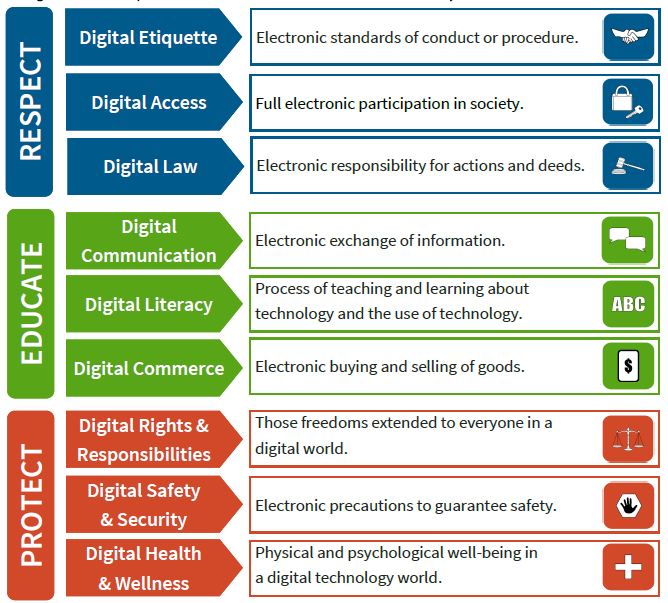 